SPIRITO SANTO – UN DONO DI DIO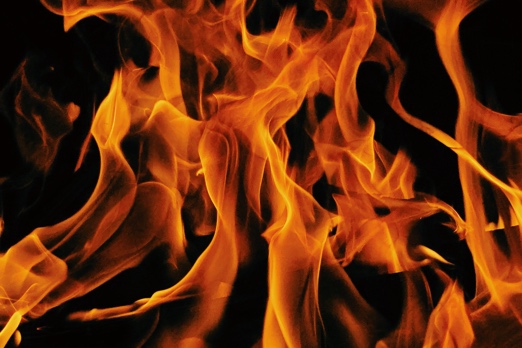 ADORAZIONE:Romani 8: 14-16; Romani 5: 5CONFESSIONE:Efesini 4: 30RINGRAZIAMENTO:Efesini 1: 13; 2 Corinzi 1: 22Appunti personali:INTERCESSIONE:Efesini 3: 16; Zaccaria 4: 6Appunti personali: 